Заключение №26по результатам проверки достоверности годовой бюджетной отчетности Комитета по экономике и финансам администрации Усольского муниципального района Иркутской области1.Основание для проведения мероприятия: статьи 264.4-264.6 Бюджетного кодекса Российской Федерации;пункт 3 статьи 9 Федерального закона от 07.02.2011г. №6-ФЗ «Об общих принципах организации и деятельности контрольно-счетных органов субъектов Российской Федерации и муниципальных образований»; Положение «О Контрольно-счетной палате Усольского муниципального района Иркутской области», утвержденное решением Думы Усольского муниципального района Иркутской области от 23.11.2021г. №213;план деятельности Контрольно-счетной палаты Усольского муниципального района Иркутской области на 2022 год; распоряжение председателя Контрольно-счетной палаты Усольского муниципального района Иркутской области от 28.02.2022г. №11.2.Предмет мероприятия: Бюджетная (бухгалтерская) отчетность, представленная главными администраторами бюджетных средств в соответствии с требованиями приказа Минфина России от 28.12.2010г. №191н «Об утверждении Инструкции о порядке составления и представления годовой, квартальной и месячной отчетности об исполнении бюджетов бюджетной системы Российской Федерации».3.Объекты мероприятия: Комитет по экономике и финансам администрации Усольского муниципального района Иркутской области;Объекты встречных проверок по мере необходимости.4.Цели и вопросы мероприятия: Цель: Установление полноты и достоверности бюджетной отчетности главных администраторов бюджетных средств (далее–ГАБС), за отчетный финансовый год, ее соответствие       требованиям нормативных правовых актов.Вопросы:анализ бюджетной отчетности на соответствие требованиям нормативных правовых актов в части ее состава, содержания и срока представления для проведения внешней проверки;анализ достоверности показателей бюджетной отчетности, оценка взаимосвязанных показателей по консолидируемым позициям форм бюджетной отчетности;оценка достоверного представления о финансовом положении экономического субъекта на основании данных бухгалтерской отчетности;анализ исполнения доходов, закрепленных за администратором доходов;анализ использования бюджетных ассигнований;оценка причин неиспользования бюджетных ассигнований;анализ принятых мер по повышению эффективности расходования бюджетных средств.5.Исследуемый период: 2021 год.6.Состав ответственных исполнителей:Попова Светлана Юрьевна, инспектор в аппарате Контрольно-счетной палаты Усольского муниципального района Иркутской области. 7.Сроки проведения мероприятия с 03 марта 2022 года по 10 апреля 2022 года.Комитет по экономике и финансам администрации Усольского муниципального района Иркутской области (далее по тексту – Комитет, Комитет по экономике и финансам) осуществляет свою деятельность на основании Положения о Комитете, утвержденного решением Думы от 28.11.2017г. №9 (последние изменение от 22.02.2022г. №232). Комитет является органом администрации Усольского муниципального района Иркутской области, финансовым органом Усольского муниципального района Иркутской области, органом муниципального финансового контроля, органом, осуществляющим управление и проведение в Усольском муниципальном районе Иркутской области единой экономической политики. Комитет наделен правами юридического лица, является муниципальным казенным учреждением, имеет самостоятельный баланс, гербовую печать.Финансовое обеспечение деятельности осуществляется за счет средств, предусмотренных в местном бюджете отдельной строкой в соответствии с классификацией расходов бюджета.Целью проверки является оценка полноты и достоверности показателей и сведений, представленных в бюджетной отчетности главного администратора, главного распорядителя бюджетных средств согласно требованиям Инструкции о порядке составления и предоставления годовой, квартальной и месячной отчетности об исполнении бюджетов бюджетной системы Российской Федерации, утвержденной приказом Минфина России от 28.12.2010г. №191н с изменениями (далее – Инструкция №191н).Проверка наличия оформленных в установленном порядке документов, а также подтверждение проведения перед составлением годовой бюджетной отчетности инвентаризации активов и обязательств.Ведение бухгалтерского учета в Комитете осуществлялся отделом исполнения бюджета и сметы с применением 1С Предприятие 8.0, конфигурации бухгалтерия государственного учреждения. В ходе проведения внешней проверки проанализированы степень полноты и достоверности, представленной годовой бюджетной отчетности. Проведен анализ соответствия показателей представленного годового отчета Комитета за 2021 год с показателями бюджетного учета. Соответствие фактического исполнения бюджета Комитетом его плановым назначениям, утвержденным решениями Думы о бюджете в 2021 году.Предметом проверки является годовая бюджетная отчетность Комитета по экономике и финансам, нормативно-правовые документы и иные документы. В соответствии со ст.4 Положения о бюджетном процессе в Усольском муниципальном районе Иркутской области, утвержденного решением Думы от 28.01.2020г. №120 в редакции от 22.02.2022г. №233 (далее – Положение о бюджетном процессе) и решением Думы от 22.12.2020г. №164 «Об утверждении бюджета Усольского муниципального района на 2021 год и плановый период 2022 и 2023 годов» определен перечень главных администраторов доходов бюджета на 2021 год (приложение №3 к решению Думы), одним из которых является Комитет по экономике и финансам.В приложение №10 «Ведомственная структура расходов бюджета муниципального района» на 2021 год Комитет по экономике и финансам включен как главный распорядитель бюджетных средств. В соответствии со ст.154 Бюджетного кодекса Российской Федерации (далее – Бюджетный кодекс, БК РФ), Инструкцией №191н, а также согласно разработанному приказу от 13.12.2021г. №377о/д «О сроках составления и представления отчетности об исполнении бюджета за 2021г., месячной и квартальной отчетности в 2022 году», в финансовый орган Комитетом по экономике и финансам отчет представлен своевременно и в полном объеме.Во исполнение требований, предусмотренных ст.242 Бюджетного кодекса, ст.33 Положения о бюджетном процессе, финансовым органом разработан и утвержден приказ от 13.12.2021г. №377/1о/д «Об утверждении Порядка завершения операций по исполнению местного бюджета в текущем финансовом году». Срок завершения операций по исполнению бюджета утвержден не позднее 30.12.2021г. В соответствии с решением Думы о бюджете Комитет по экономике и финансам является главным администратором доходов по коду «901», администрируемые доходы в местном бюджете предусмотрены по 29 кодам бюджетной классификации.Согласно данным Отчета об исполнении бюджета ф.0503127 за 2021 год, бюджетные назначения по доходам утверждены в сумме 1 333 046,78 тыс.руб., исполнение составило в сумме 1 302 979,54 тыс.руб. или 99,5%.Доходы поступили по пяти подгруппам доходов.В ходе внешней проверки представлены бюджетные росписи. При сравнительном анализе показателей бюджетных росписей за 2021 год установлено, что они соответствуют показателям сводной бюджетной росписи, утвержденной финансовым органом, что соответствует ст.30 Положения о бюджетном процессе в муниципальном районе.В утвержденный бюджет 2021 года в течение отчетного года вносились изменения пять раз.На основании п.3 ст.217, п.4 ст.219 Бюджетного кодекса, Порядка составления и ведения сводной бюджетной росписи бюджета муниципального района в течение года вносились изменения в бюджетную роспись, согласно приказам Комитета. В таблице отражен анализ изменения распределения бюджетных ассигнований за 2021 год.(тыс.руб.)Комитетом составлены и утверждены росписи расходов, изменения вносились своевременно и в полном объеме. Уведомления о бюджетных ассигнованиях получены в полном объеме. Лимиты бюджетных обязательств совпадают с суммой выделенных бюджетных ассигнований. Учет бюджетных ассигнований, лимитов бюджетных обязательств и принятых бюджетных обязательств осуществляется по соответствующим счетам аналитического учета.Финансирование расходов в разрезе разделов, подразделов и целевых статей расходов бюджетной классификации, не предусмотренных сводной бюджетной росписью, не установлено.Первоначальным решением Думы об утверждении бюджета Комитету по экономике и финансам бюджетные ассигнования утверждены в сумме 150 937,16 тыс.руб., последней бюджетной росписью бюджетные ассигнования утверждены в сумме 193 575,81 тыс.руб., увеличение составляет 36 119,96 тыс.руб. или 28,24%В таблице отражены показатели, характеризующие исполнение бюджета главного распорядителя бюджетных средств по разделам и подразделам:(тыс.руб.)Наибольшее финансирование главного распорядителя бюджетных средств предусмотрено по разделу «Межбюджетные трансферты» в сумме 156 508,75 тыс.руб., при плане 158 426,43 тыс.руб. или 98,79%.Исполнение расходной части бюджета Комитета предусмотрено в размере 187 586,93 тыс.руб., плановые показатели по расходам бюджета выполнены на 96,91%. Неисполненные бюджетные назначения за отчетный период составляют 5 988,87 тыс.руб.Проверкой соответствия плановых показателей, указанных в бюджетной отчетности, показателям решения Думы от 22.12.2020г. №164 (в окончательной редакции от 21.12.2021г. №220) «Об утверждении бюджета муниципального района на 2021 год и на плановый период 2022 и 2023 годов» нарушений не выявлено.Структура расходов бюджета Комитета по экономике и финансам показывает:расходы на выплаты персоналу в целях обеспечения выполнения функций казенными учреждениями (КВР 100) составили 27 576,01 тыс.руб. или 14,7% от общих расходов;закупка товаров, работ и услуг для обеспечения муниципальных нужд (КВР 200) составила 2 500,53 тыс.руб. (1,33%);межбюджетные трансферты (КВР 500) составили 156 508,75 тыс.руб. (83,43%);иные бюджетные инвестиции, гранты в форме субсидии (КВР 800) составили 1 000,00 тыс.руб. (0,53%).Годовая бюджетная отчетность Комитета по экономике и финансам в целом соответствует требованиям п.4 Инструкции №191н по оформлению годовой бюджетной отчетности: сброшюрована, пронумерована, имеет оглавление и представлена с сопроводительным письмом.Бюджетная отчетность подписана председателем Комитета по экономике и финансам (Касимовская Н.А.) и главным бухгалтером (Ващенко Т.А).Согласно п.6 Инструкции №191н формы бюджетной отчетности, содержащие плановые (прогнозные) и (или) аналитические (управленческие) показатели (ф.0503127, ф.0503128), подписаны руководителем финансово-экономической службы (Мальцева Н.В.).Состав бюджетной отчетности соответствует требованиям п.3 ст.264.1 Бюджетного кодекса и п.11.1 Инструкции №191н.В соответствии с пп.1 п.1 ст.160.2-1. БК РФ установлены бюджетные полномочия отдельных участников бюджетного процесса по организации и осуществлению внутреннего финансового аудита. Приказом Комитета по экономике и финансам от 10.03.2021г. №83/1 принято решение об упрощенном осуществлении внутреннего финансового аудита в Комитете по экономике и финансам. В соответствии с п.9 Инструкции №191н бюджетная отчетность составлена нарастающим итогом с начала года в рублях с точностью до второго десятичного знака после запятой.Анализ форм годовой бюджетной отчетности Комитета показал следующее:Баланс главного распорядителя, распорядителя, получателя бюджетных средств, главного администратора, администратора источников финансирования дефицита бюджета, главного администратора, администратора доходов бюджета (ф.0503130) (далее – Баланс ф.0503130) заполнен в соответствии с требованиями, установленными Инструкцией №191н и содержит данные о стоимости активов, обязательств, финансовом результате на начало года и конец года. В графах «На конец отчетного периода» отражены данные о стоимости активов и обязательств, финансовом результате на 1 января 2022 года, с учетом проведенных заключительных оборотов по счетам бюджетного учета.По состоянию на 01.01.2022г. основные средства (раздел 1 «Нефинансовые активы») увеличились на 362,67 тыс.руб. и составили 2 745,43 тыс.руб. Материальные запасы увеличились на 174,79 тыс.руб., остаточная стоимость на 01.01.2022г. составила 399,92 тыс.руб.Раздел 1 «Нефинансовые активы» подтверждается данными ф.0503168 «Сведения о движении нефинансовых активов». В ф.0503168 «Сведения о движении нефинансовых активов» в полном объеме отражено движение нефинансовых активов.Итоги по разделу 2 «Финансовые активы» по сравнению с началом 2021 года увеличились на 5,62 тыс.руб. и по состоянию на 01.01.2022 года составили 61,79 тыс.руб.Показатели Баланса ф.0503130, отраженные по разделу 2 «Финансовые активы» подтверждаются данными ф.0503169 «Сведения по дебиторской и кредиторской задолженности» в части дебиторской задолженности. По разделу 3 «Обязательства» подтверждается данными ф.0503169 «Сведения по дебиторской и кредиторской задолженности» в части кредиторской задолженности.По разделу 4 «Финансовый результат» подтверждается данными ф.0503110 «Справка по заключению счетов бюджетного учета отчетного финансового года».Строка 570 Баланса ф.0503130 – разница граф 6 и 3 по бюджетной деятельности равна разнице граф 7 и 6 «Итого» раздела 1 «Бюджетная деятельность» справки ф.0503110.Согласно справке, к Балансу на забалансовых счетах числится имущество, полученное в пользование в сумме 0,16 тыс.руб., материальные ценности на хранении в сумме 0,30 тыс.руб., запасные части к транспортным средствам, выданные взамен изношенных в сумме 15,00 тыс.руб., основные средства в эксплуатации в сумме 539,90 тыс.руб.При проверке контрольных соотношений показателей Баланса ф.0503130 с формой «Отчет о финансовых результатах деятельности» (ф.0503121) расхождений не выявлено. Как следует из Справки по заключению счетов бюджетного учета отчетного финансового года (ф.0503110) (далее – ф.0503110) закрытию подлежали следующие счета бюджетного учета: 1.401.10.000 «Доходы текущего финансового года», сумма оборотов по кредиту – 1 499 871,33 тыс.руб.; 1.401.20.000 «Расходы текущего финансового года» сумма оборотов по дебету – 1 489 891,13 тыс.руб. Показатели ф.0503110 соответствуют контрольным соотношениям показателей Баланса ф.0503130, показателям в части доходов и расходов «Отчета о финансовых результатах деятельности» (ф.0503121), показателям ф.0503127 «Отчет об исполнении бюджета главного распорядителя, распорядителя, получателя бюджетных средств, главного администратора, администратора источников финансирования дефицита бюджета, главного администратора, администратора доходов бюджета».Отчет о финансовых результатах деятельности (ф.0503121) (далее – ф.0503121). При проверке соотношения показателей ф.0503121 с показателями сведений о движении нефинансовых активов (ф.0503168) расхождений не выявлено.Как следует из ф.0503121 доходы составили 1 309 284,38 тыс.руб., в том числе безвозмездные поступления текущего характера от других бюджетов бюджетной системы РФ (КОСГУ 151) в сумме 1 301 393,10 тыс.руб.Расходы составили 186 911,91 тыс.руб. и распределены следующим образом:оплата труда и начисления на выплаты по оплате труда (КОСГУ 210) в сумме 29 945,87 тыс.руб.;оплата работ, услуг (КОСГУ 220) в сумме 1 885,02 тыс.руб.;безвозмездные перечисления бюджетам (КОСГУ 250) в сумме 156 508,75 тыс.руб.;социальное обеспечение (КОСГУ 260) в сумме 134,13 тыс.руб.;расходы по операциям с активами (КОСГУ 270) в сумме 436,04 тыс.руб.;прочие расходы (КОСГУ 290) в сумме 1,84 тыс.руб. Чистый операционный результат сложился в сумме 1 122 372,79 тыс.руб. Сумма операций с нефинансовыми активами составила 6 311,78 тыс.руб., в том числе за счет поступления основных средств в сумме 453,47 тыс.руб., материальных запасов в сумме 173,88 тыс.руб. Результат операций с финансовыми активами и обязательствами в сумме 1 116 061,00 тыс.руб. сложился из разницы сумм:результат операций с финансовыми активами в сумме 1 175 103,32 тыс.руб.;результат операций с обязательствами в сумме 59 042,31 тыс.руб.Показатели ф.0503121 на 01.01.2022г. подтверждаются данными справки ф.0503110.Отчет о движении денежных средств (ф.0503123) (далее – ф.0503123). Согласно п.146 Инструкции №191н ф.0503123 составлена на основании данных о движении денежных средств на едином счете бюджета, открытом в органе, осуществляющем кассовое обслуживание исполнения бюджета в разрезе кодов КОСГУ. В разделе 4 «Аналитическая информация по выбытиям» приведены сведения по выбытиям, отраженным в разделе с разбивкой сумм по соответствующим кодам КОСГУ, разделам, подразделам, кодам видов расходов. Нарушений не установлено. Справка по консолидируемым расчетам (ф.0503125) (далее – Справка ф.0503125). В соответствии с п.25 Инструкции №191н Справки ф.0503125 составлены раздельно по кодам счетов 120551000, 120551561, 120551661, 120711541, 130305000, 130305731, 130305831, 140110195, 140110151, 140120251, 140149151. Нарушений не установлено.Отчет об исполнении бюджета главного распорядителя, распорядителя, получателя бюджетных средств, главного администратора, администратора источников финансирования дефицита бюджета, главного администратора, администратора доходов бюджета (ф.0503127) (далее – ф.0503127) сформирован в соответствии с п.п.52-67 Инструкции №191н. Согласно ф.0503127 утвержденные бюджетные назначения в целом по доходам в 2021 году составили 1 333 046,78 тыс.руб., исполнение составило 1 302 979,54 тыс.руб. или 97,7%.Проверка показала, что исполнение по доходам в сумме 1 302 979,54 тыс.руб., указанное в Отчете об исполнении бюджета ф.0503127, соответствует сумме по строке 0100 Отчета о движении денежных средств ф.0503123, с учетом возврата дебиторской задолженности прошлых лет в сумме 659,48 тыс.руб. по строке 4200, и остатку на конец отчетного периода по счету 1 210 02 000 справки ф.0503110 (до заключительных оборотов).Утвержденные бюджетные назначения в целом по расходам в 2021 году составили 193 575,81 тыс.руб., исполнение составило 187 586,96 тыс.руб. или 96,9 %. Неисполненные назначения сложились в сумме 5 988,86 тыс.руб. Показатели графы 4 «Утвержденные бюджетные назначения», графы 5 «Лимиты бюджетных обязательств» по разделу «Расходы бюджета» Отчета (ф.0503127) соответствуют показателям сводной бюджетной росписи бюджета на 2021 год (от 21.12.2021г.). Отчет о принятых бюджетных обязательствах (ф.0503128) (далее – ф.0503128). На 2021 год Комитету по экономике и финансам утверждены лимиты бюджетных обязательств в объеме утвержденных бюджетных ассигнований 193 575,81 тыс.руб. Принято бюджетных обязательств в объеме 193 075,81 тыс.руб., из них денежных обязательств – 187 593,65 тыс.руб. Исполнение денежных обязательств составило 187 586,95 тыс.руб. Неисполнение по принятым бюджетным обязательствам составило 5 488,86 тыс.руб., что подтверждается данными ф.0503175 «Сведения о принятых и неисполненных обязательствах получателя бюджетных средств». Согласно ф.0503175 бюджетные обязательства не исполнены:по заработной плате работников Комитета в сумме 2 551,29 тыс.руб. (экономия);по заработной плате гражданско-правовые договоры в сумме 36,4 тыс.руб. (экономия);налоги в сумме 865,50 тыс.руб.;поселения в сумме 1 917,67 тыс.руб., в части осуществленных в 2021 году возвратов неиспользованных межбюджетных трансфертов.Показатели граф 4, 5, 10 раздела «Бюджетные обязательства текущего (отчетного) финансового года» по расходам ф.0503128 сопоставимы с показателями граф 4, 5, 9 ф.0503127 соответственно.Пояснительная записка (ф. 0503160) (далее – Пояснительная записка) должна быть составлена в разрезе 5 разделов, что соответствует требованиям Инструкции №191н. В нарушение п.152 Инструкции №191н наименования разделов 4, 5 Пояснительной записки не соответствуют наименованиям, установленным данным документом. В соответствии с п.11.1 Инструкции №191н представлена в составе годовой отчетности таблица №1 «Сведения о направлениях деятельности».В текстовой части Пояснительной записки в разделе 2 «Результаты деятельности субъекта бюджетной деятельности» указана информация о численности Комитета, штатная численность Комитета на конец 2021 года составила 33 единицы: 26 единиц являются должностями муниципальной службы, 6 единиц - должности, не являющиеся должностями муниципальной службы, 1 единиц вспомогательный персонал. В соответствии с п.152 Инструкции №191н в разделе 2 Пояснительной записки должны быть указаны сведения о техническом состоянии, эффективности использования, обеспеченности субъекта бюджетной отчетности основными фондами (соответствия величины, состава и технического уровня фондов реальной потребности в них), основных мероприятиях по улучшению состояния и сохранности основных средств; характеристика комплектности.В раздел 3 «Анализ отчета об исполнении бюджета субъектом бюджетной отчетности» включены следующие формы:Сведения об исполнении бюджета (ф.0503164). Представленные в ф.0503164 данные соответствуют данным, отраженным в Отчете ф.0503127 Согласно п.170.2 Инструкции №191н в текстовой части пояснительной записки раскрыта дополнительная информация о причинах неисполнения. Иными причинами неисполнения является: исполнение договоров по факту оказания услуг; счета фактуры на оплату выставлены январем 2022 года.Сведения об исполнении мероприятий в рамках целевых программ (ф.0503166) не представлены в составе раздела 3 Пояснительной записки, так как форма отчетности не имеет показателей, о чем отражено в текстовой части Пояснительной записки. Раздел 4 «Анализ показателей бухгалтерской отчетности субъекта бюджетной отчетности». Показатели, характеризующие наличие и движение нефинансовых активов за отчетный период представлены в ф.0503168 «Сведения о движении нефинансовых активов». В ф.0503169 «Сведения по дебиторской и кредиторской задолженности» по состоянию на 01.01.2021г. дебиторская задолженность сложилась в сумме 15,89 тыс.руб. За 2021 год дебиторская задолженность увеличилась и на конец отчетного периода составляет 25,62 тыс.руб., в том числе – 13,06 тыс.руб. расчеты по авансам по приобретению материальных запасов (ГСМ), – 11,90 тыс.руб. услуги 1С «Софтсервис». Кредиторская задолженность по состоянию на 01.01.2021г. составляла 5,75 тыс.руб., счет 1 302 00 000 «Расчеты по принятым обязательствам». По состоянию на 01.01.2022г. кредиторская задолженность увеличилась и составила 6,70 тыс.руб., из них 4,89 тыс.руб. услуги связи и 1,80 тыс.руб. пред.рейсовый медицинский осмотр водителя. Следует отметить, что в текстовой части Пояснительной записки раскрыта информация о кредиторской задолженности. Просроченная кредиторская задолженность по состоянию на 01.01.2022г. отсутствует.Сведения о государственном (муниципальном) долге, предоставленных бюджетных кредитах (ф.0503172) в данной форме отражен бюджетный кредит, предоставленный Белореченскому городскому поселению согласно договору от 11.05.2021г. №1 в сумме 3 000,00 тыс.руб.Сведения об изменениях остатков валюты баланса (ф.0503173) предоставлены в составе бюджетной отчетности.Сведения о финансовых вложениях получателя бюджетных средств, администратора источников финансирования дефицита бюджета (ф.0503171), Сведения о доходах бюджета от перечисления части прибыли (дивидендов) государственных (муниципальных) унитарных предприятий, иных организаций с государственным участием в капитале (ф.0503174), Сведения о вложениях в объекты недвижимого имущества, объектах незавершенного строительства (ф. 0503190) не имеют числовых показателей, отражены в текстовой части Пояснительной записки. В составе отчетности представлена таблица №4 «Сведения об основных положениях учетной политики». В соответствии с п.156 Инструкции №191н информация, отражаемая в Таблице №4 Пояснительной записки, характеризует основные положения Учетной политики субъекта бюджетной отчетности, раскрывающие за отчетный период особенности отражения в бюджетном учете операций с активами и обязательствами в части установленного нормативными правовыми актами, регулирующими ведение бюджетного учета, права самостоятельного определения таких особенностей. Основным документом, регламентирующим порядок бухгалтерского и налогового учета в учреждении, является Учетная политика. В проверяемом периоде в Комитете по экономике и финансам действует Учетная политика, утвержденная приказом от 27.12.2018г. №883/1 (в редакции приказа от 15.07.2021г. №209/1). Учетной политикой определен перечень документов, регулирующих вопросы бюджетного учета.Согласно п.158 Инструкции №191н информация о результатах инвентаризации отражена в текстовой части Пояснительной записки. В целях обеспечения достоверности данных бухгалтерского учета и годовой бухгалтерской отчетности Комитета по экономике и финансам, проведена инвентаризация имущества на 01.11.2021г. (приказ от 29.10.2021г. №324/1 «О проведении инвентаризации имущества») недостач и излишков не выявлено. В связи с вступлением в силу с 01.01.2021 стандарта «Нематериальные активы» проведена инвентаризация нематериальных активов, в результате которой на баланс поставлены следующие программы: автоматизированная система АЦК Финансы в сумме 6 110,00 тыс.руб., 1С: Предприятие 8 ПРОФ. Клиентская лицензия: на 5 рабочих мест в сумме 21,60 тыс.руб.Форма 0503296 «Сведения об исполнении судебных решений по денежным обязательствам» не имеет показателей, информация об отсутствии данных отражена в текстовой части Пояснительной записки.Оценкой обобщенных показателей форм бюджетной отчетности путем суммирования одноименных показателей и исключения, в установленном Инструкцией №191н порядке, взаимосвязанных показателей по позициям консолидируемых форм бюджетной отчетности отклонений не выявлено.В 2021 году финансирование расходов Комитета по экономике и финансам осуществлялось в рамках программных расходов. Комитет по экономике и финансам являлся разработчиком и ответственным исполнителем, исполнителем следующих муниципальных программ (далее–МП):Бюджетные назначения по МП «Содержание и функционирование органов местного самоуправления» по данным ф.0503127 составили 174 549,27 тыс.руб. Исполнение программных расходов составило 170 547,32 тыс.руб. или 97,7%. Неисполненные назначения составили 4 001,95 тыс.руб.  Бюджетные назначения по МП «Развитие физической культуры и массового спорта» по данным ф.0503127 составили 3 800,00 тыс.руб. Исполнение программных расходов за 2021 год составило 3 790,00 тыс.руб. или 99,73%. Неисполненные назначения составили 10,00 тыс.руб. Бюджетные назначения по МП «Комплексное развитие сельских территорий Усольского района» по данным ф.0503127 составили 14 069,03 тыс.руб. Исполнение программных расходов за 2021 год составило 12 161,36 тыс.руб. или 86,4%. Неисполненные назначения составили 1 907,67 тыс.руб. Бюджетные назначения по МП «Развитие экономического потенциала и создание условий благоприятного инвестиционного климата» по данным ф.0503127 составили 1 157,5 тыс.руб. Исполнение программных расходов за 2021 год составило 1 088,26 тыс.руб. или 94,01%. Неисполненные назначения составили 69,23 тыс.руб. Данные отраженные в бухгалтерской отчетности соответствуют данным отраженным в муниципальных программах Усольского муниципального района.ВыводыВ ходе проверки годовой бюджетной отчетности Комитета по экономике и финансам администрации Усольского муниципального района Иркутской области, проведенной Контрольно-счетной палатой Усольского муниципального района Иркутской области установлено:Годовая бюджетная отчетность за 2021 год составлена в соответствии с требованиями Инструкции о порядке составления и представления годовой, квартальной и месячной отчетности об исполнении бюджетов бюджетной системы Российской Федерации, утвержденной Приказом Минфина РФ от 28.12.2010г. №191н, статьи 264.1 Бюджетного кодекса Российской Федерации. Представленная для внешней проверки годовая бюджетная отчётность достоверно отражает финансовое положение главного распорядителя средств местного бюджета. Фактов недостоверных отчётных данных, искажений бюджетной отчётности, осуществления расходов, не предусмотренных бюджетом, в ходе проверки не установлено. ПредложенияРассмотреть результаты внешней проверки, принять к сведению выявленные недостатки при составлении бюджетной отчетности в дальнейшем, в целях недопущения их при сдаче бюджетной отчетности.Усилить контроль за соответствием бюджетной отчетности требованиям правовых актов Министерства финансов Российской Федерации. В целях реализации полномочий установленных статьей 160.2-1 Бюджетного кодекса РФ, усилить внутренний финансовый аудит за достоверностью годовой бюджетной отчетности Комитета по экономике и финансам администрации Усольского муниципального района Иркутской области.О результатах рассмотрения настоящего заключения и принятых мерах сообщить в Контрольно-счетную палату Усольского муниципального района Иркутской области до 25.04.2022 года.Председатель КСПУсольского муниципального районаИркутской области							И.В. КовальчукИсполнитель инспектор в аппарате КСП Попова С.Ю.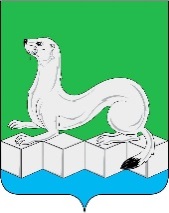 Контрольно-счетная палата Усольского муниципального районаИркутской области665479, Российская Федерация, Иркутская область, Усольский муниципальный район, Белореченское муниципальное образование, рп. Белореченский, здание 100тел./факс (839543) 3-60-86 Е-mail: kspus21@mail.ruОГРН 1213800025361  ИНН 3801154463 КПП 380101001Контрольно-счетная палата Усольского муниципального районаИркутской области665479, Российская Федерация, Иркутская область, Усольский муниципальный район, Белореченское муниципальное образование, рп. Белореченский, здание 100тел./факс (839543) 3-60-86 Е-mail: kspus21@mail.ruОГРН 1213800025361  ИНН 3801154463 КПП 380101001__08.04.2022г.___№_90_______на ___________от_____________Заместителю мэра - председателюКомитета по экономике и финансамадминистрации Усольского муниципального района Иркутской области Касимовской Н.А.НаименованиеРешение Думы от 22.12.2020 №164Решение Думы от 30.03.2021 №188Решение Думы от 29.06.2021 №199Решение Думы от 28.09.2021 №206Решение Думы от 30.11.2021 №217Решение Думы от 21.12.2021 №220Исполнение за 2021гБюджетная росписьУведомление о лимитах бюджетных ассигнованияхУведомление о бюджетных ассигнованиях150 937,16152 309,69167 311,58164 369,1172 080,28193 575,81187 586,95РазделподразделРешение Думы от 22.12.2020 №164 (в ред. от 21.12.2021)Проект решения Думы исполненоУтвержденные бюджетные назначения, лимиты форма 0503127Исполнение форма 0503127Разница (гр4-гр5)% исполн.Доля в общем объеме расходов12345678010632 598,8729 110,8232 598,8729 110,82-3 488,0589,3015,520111500,000500,000-500,000,000,000113837,30837,30837,30837,300,00100,000,4504121 157,501 088,261 157,501 088,26-69,2494,020,58070555,7041,8055,7041,80-13,9075,040,021401111 957,40111 957,40111 957,40111 957,400,00100,0059,68140228 600,0028 600,0028 600,0028 600,000,00100,0015,25140317 869,0315 951,3517 869,0315 951,35-1 917,6889,278,50 Итого 193 575,80187 586,93193 575,80187 586,93-5 988,8796,91100,00